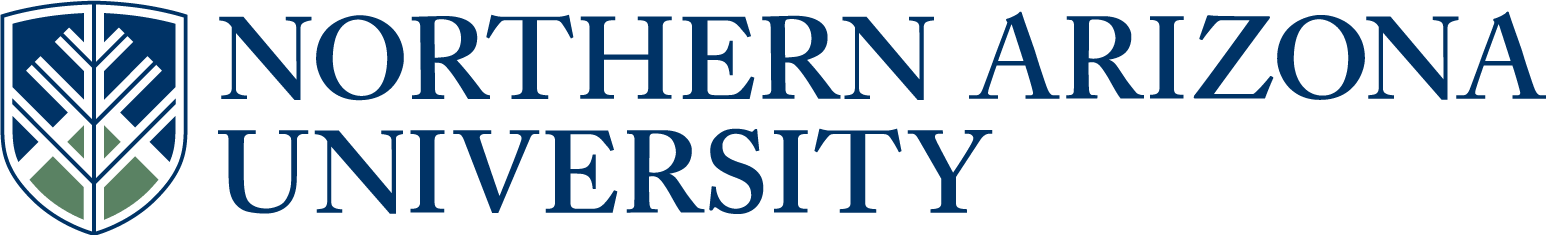 UCC/UGC/ECCCProposal for Course ChangeIf the changes included in this proposal are significant, attach copies of original and proposed syllabi in approved university format.      See upper and lower division undergraduate course definitions.*if there has been a previously approved UCC/UGC/ECCC change since the last catalog year, please copy the approved text from the proposal form into this field.  7.  Justification for course change.NUR 319, NUR 319L, NUR 332, and NUR 332L are no longer going to be offered. Co-requisites are all required first semester courses that the student must complete to progress through the program. IN THE FOLLOWING SECTION, COMPLETE ONLY WHAT IS CHANGING9.   Is this course in any plan (major, minor, or certificate) or sub plan (emphasis)? Yes         No                                                                                                                                        If yes, describe the impact.  If applicable, include evidence of notification to and/or response        from each impacted academic unit. Nursing-Accelerated Option; BSN 10.  Is there a related plan or sub plan change proposal being submitted?                Yes         No        If no, explain.The related plan change proposal was approved by the UCC at the 11.19.2013 meeting.11.  Does this course include combined lecture and lab components?                       Yes        No        If yes, include the units specific to each component in the course description above.Answer 12-15 for UCC/ECCC only:12.   Is this course an approved Liberal Studies or Diversity course?                        Yes         No          If yes, select all that apply.         Liberal Studies       Diversity         Both   13.   Do you want to remove the Liberal Studies or Diversity designation?                Yes         No         If yes, select all that apply.         Liberal Studies       Diversity         Both      14.   Is this course listed in the Course Equivalency Guide?                                    Yes        No 15.   Is this course a Shared Unique Numbering (SUN) course?                              Yes        No Approved as submitted:                                       Yes      No         Approved as modified:                                         Yes      No  Approved as submitted:                                       Yes      No     Approved as modified:                                         Yes      No    FAST TRACK   (Select if this will be a fast track item.  Refer to  Fast Track Policy for eligibility)1.  Course subject and number:NUR 333L2.  Units:23.  College:Health and Human Services 4.  Academic Unit:Nursing5.  Current Student Learning Outcomes of the course.Clinical Practice and PreventionProvides safe, effective nursing care for patients, family, and groups.Implements nursing care using psychiatric nursing body of knowledge, theory and evidence-based research.CommunicationIntegrates psychiatric nursing theories of communication into practice through engaging in clinical interactions with patients having complex communication difficulties.Evaluates patient’s mental health status using therapeutic communication individualized to the clinical circumstances.Critical reasoning Synthesizes knowledge of neurobiology, psychological theory, and nursing theories in order to plan and prioritize nursing care for patients with alterations in mental health.Leadership Collaborates with the members of the interdisciplinary mental health care team to plan for and manage patient care through supervision, delegation, coordination, and procurement of available resources.Professionalism and Professional ValuesAssumes accountability for self by practicing according to the legal and ethical principles of nursing in various clinical and community settings, and by incorporating psychiatric nursing standards into practice. Integrates empathy and therapeutic use of self in the comprehensive care of patients along the mental health/mental disorder continuum.Global HealthCollaborates with patients and families to identify mutually agreed upon goals and health care outcomes for culturally reinforcing care.Show the proposed changes in this column (if applicable).  Bold the proposed changes in this column to differentiate from what is not changing, and Bold with strikethrough what is being deleted.  (Resources & Examples for Developing Course Learning Outcomes)UNCHANGED 6.  Current title, description and units. Cut and paste, in its entirety, from the current on-line academic catalog* http://catalog.nau.edu/Catalog/.NUR 333L  COMMUNICATION AND MENTAL HEALTH NURSING PRACTICUM  (2) Description: Required clinical practicum for Communication and Mental Health Nursing. Letter grade only.Units: 2Prerequisite: Admission to Nursing Accelerated Option and NUR 330 Corequisite: NUR 319, NUR 319L, NUR 331, NUR 332, NUR 332L, NUR 333Show the proposed changes in this column Bold the proposed changes in this column to differentiate from what is not changing, and Bold with strikethrough what is being deleted.NUR 333L  COMMUNICATION AND MENTAL HEALTH NURSING PRACTICUM  (2) Description: Required clinical practicum for Communication and Mental Health Nursing. Letter grade only.Units: 2Prerequisite: Admission to Nursing Accelerated Option and NUR 330 Corequisite: NUR 319, NUR 319L, NUR 331, NUR 332, NUR 332L, NUR 333, NUR 336, NUR 336L8.  Effective BEGINNING of what term and year?Fall 2014     See effective dates calendar.CURRENTPROPOSEDCurrent course subject and number:Proposed course subject and number:Current number of units:Proposed number of units:Current short course title:Proposed short course title (max 30 characters):Current long course title:Proposed long course title (max 100 characters):Current grading option:letter grade  pass/fail   or both   Proposed grading option:letter grade   pass/fail  or both   Current repeat for additional units:Proposed repeat for additional units:Current max number of units:Proposed max number of units:Current repeat in the same term:Proposed repeat in the same term:Current prerequisite:Proposed prerequisite (include rationale in the justification):Current co-requisite:NUR 319, NUR 319L, NUR 331, NUR 332, NUR 332L, NUR 333Proposed co-requisite (include rationale in the justification):NUR 331, NUR 333, NUR 336, NUR 336LCurrent co-convene with:Proposed co-convene with:Current cross list with:Proposed cross list with:FLAGSTAFF MOUNTAIN CAMPUSScott Galland 12/13/2013Reviewed by Curriculum Process AssociateDateApprovals:Debera Thomas12/19/2013Department Chair/Unit Head (if appropriate)DateChair of college curriculum committeeDateLeslie Schulz12/20/2013Dean of collegeDateFor Committee use only:UCC/UGC ApprovalDateEXTENDED CAMPUSESReviewed by Curriculum Process AssociateDateApprovals: Academic Unit HeadDateDivision Curriculum Committee (Yuma, Yavapai, or Personalized Learning)DateDivision Administrator in Extended Campuses (Yuma, Yavapai, or Personalized Learning)DateFaculty Chair of Extended Campuses Curriculum Committee (Yuma, Yavapai, or Personalized Learning)DateChief Academic Officer; Extended Campuses (or Designee)Date